LOCATION.--Lat 40°40'55", long 95°50'48" referenced to North American Datum of 1927, in NE 1/4 NW 1/4 NE 1/4 sec.09, T.8 N., R.14 E., Otoe County, NE, Hydrologic Unit 10240001, on right bank 0.7 mi upstream from bridge on State Highway 2 in Nebraska City, and 562.6 mi upstream from mouth. DRAINAGE AREA.--410,000 mi².PERIOD OF RECORD.--Discharge records from August 1929 to current year. Stage-only records collected in this vicinity from August 1878 to December 1899 in reports of Missouri River Commission.GAGE.--Water-stage recorder. Datum of gage is 905.36 ft above National Geodetic Vertical Datum of 1929, supplementary adjustment of 1954. August 1, 1878, to October 30, 1888, non-recording gage at site 1.2 mi downstream at datum 493.22 ft lower (St. Louis directrix); October 31, 1888, to December 31, 1899, non-recording gage at site 0.7 mi downstream at datum 493.22 ft lower (St. Louis directrix); August 12, 1929, to October 21, 1931, non-recording gage, and October 22, 1931, to March 31, 1963, water-stage recorder, both at site 0.7 mi downstream at datum 1.42 ft lower.REMARKS.--Flow regulated by upstream main-stem reservoirs. Fort Randall Dam was completed in July 1952, with storage beginning in December 1952. Gavins Point Dam was completed in July 1955, with storage beginning in December 1955.A summary of all available data for this streamgage is provided through the USGS National Water Information System web interface (NWISWeb). The following link provides access to current/historical observations, daily data, daily statistics, monthly statistics, annual statistics, peak streamflow, field measurements, field/lab water-quality samples, and the latest water-year summaries. Data can be filtered by parameter and/or dates, and can be output in various tabular and graphical formats.http://waterdata.usgs.gov/nwis/inventory/?site_no=06807000The USGS WaterWatch Toolkit is available at: http://waterwatch.usgs.gov/?id=ww_toolkitTools for summarizing streamflow information include the duration hydrograph builder, the cumulative streamflow hydrograph builder, the streamgage statistics retrieval tool, the rating curve builder, the flood tracking chart builder, the National Weather Service Advanced Hydrologic Prediction Service (AHPS) river forecast hydrograph builder, and the raster-hydrograph builder.  Entering the above number for this streamgage into these toolkit webpages will provide streamflow information specific to this streamgage.A description of the statistics presented for this streamgage is available in the main body of the report at:http://dx.doi.org/10.3133/ofr20151214A link to other streamgages included in this report, a map showing the location of the streamgages, information on the programs used to compute the statistical analyses, and references are included in the main body of the report.Statistics Based on the Pre-regulated Streamflow Period of Record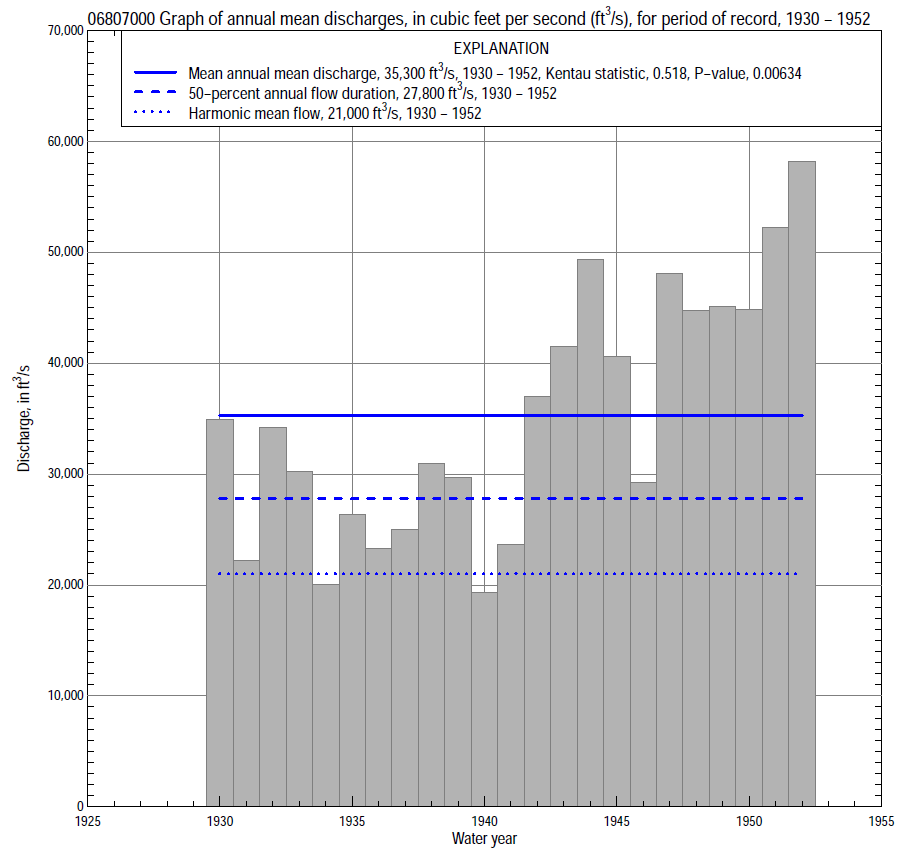 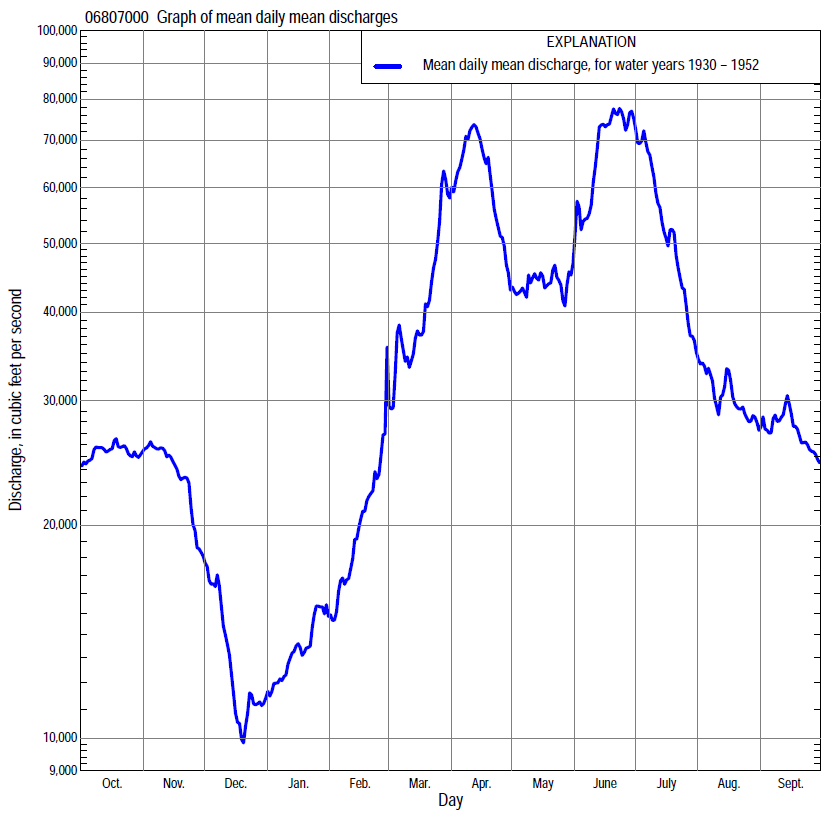 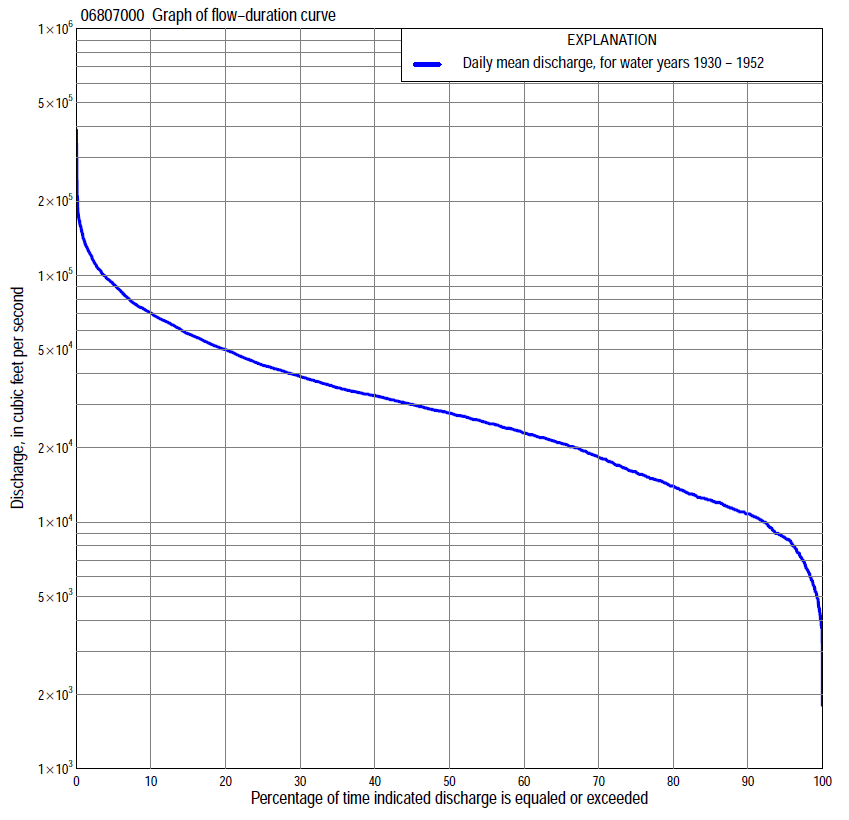 Statistics Based on the Pre-regulated Streamflow Period of RecordStatistics Based on the Regulated Streamflow Period of Record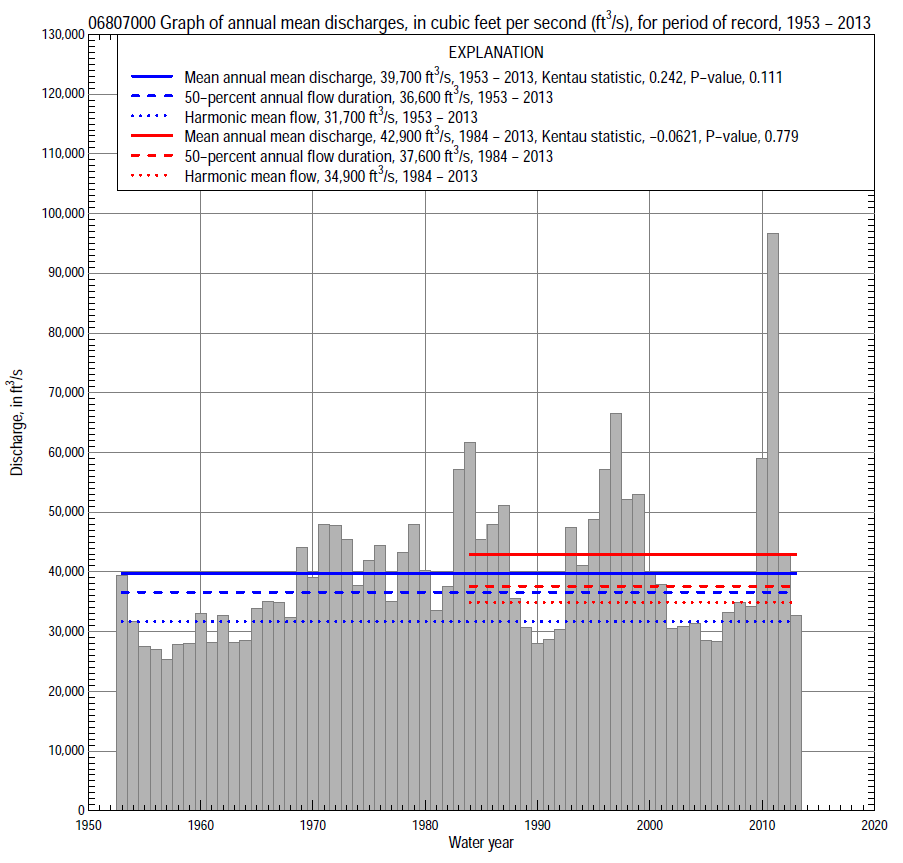 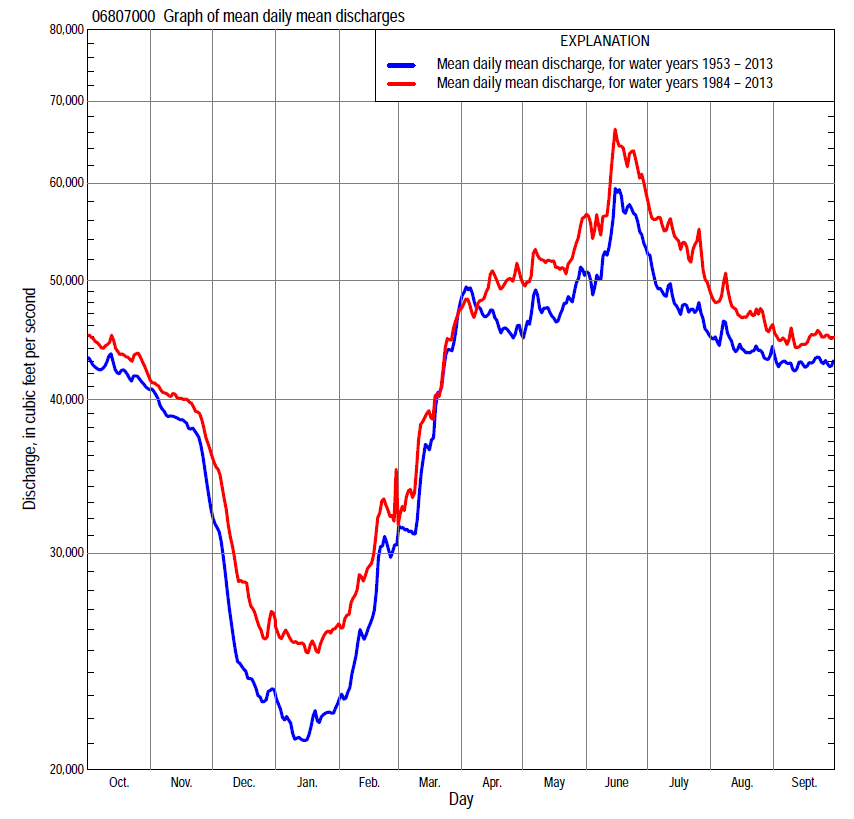 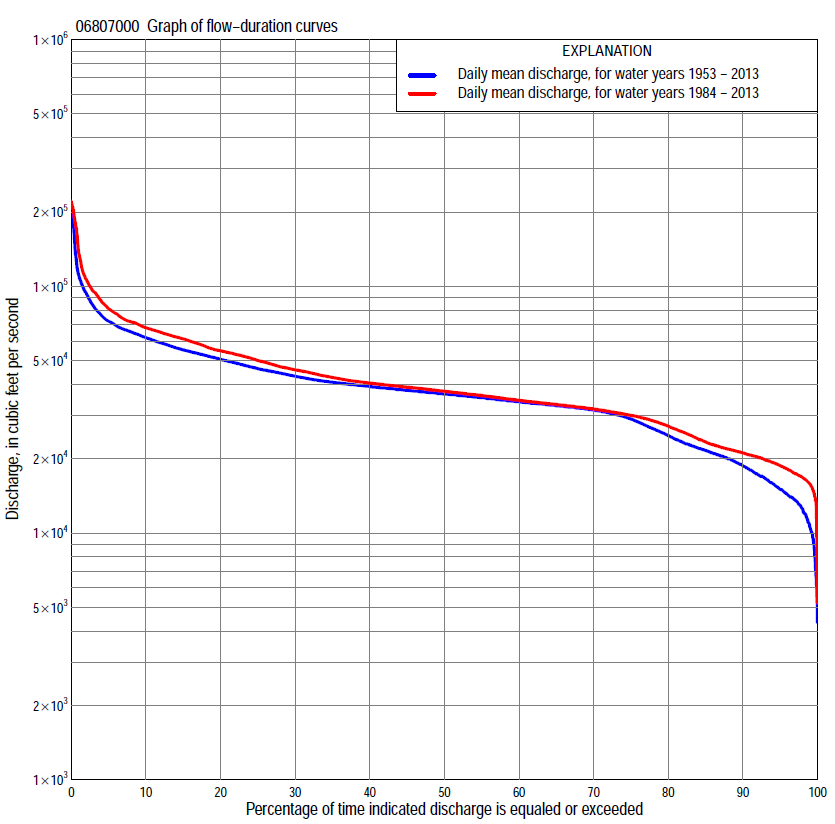 Statistics Based on the Regulated Streamflow Period of RecordStatistics Based on the 1984–2013 Regulated Streamflow Period of Record06807000 Monthly and annual flow durations, based on 1930–52 pre-regulated period of record (23 years)06807000 Monthly and annual flow durations, based on 1930–52 pre-regulated period of record (23 years)06807000 Monthly and annual flow durations, based on 1930–52 pre-regulated period of record (23 years)06807000 Monthly and annual flow durations, based on 1930–52 pre-regulated period of record (23 years)06807000 Monthly and annual flow durations, based on 1930–52 pre-regulated period of record (23 years)06807000 Monthly and annual flow durations, based on 1930–52 pre-regulated period of record (23 years)06807000 Monthly and annual flow durations, based on 1930–52 pre-regulated period of record (23 years)06807000 Monthly and annual flow durations, based on 1930–52 pre-regulated period of record (23 years)06807000 Monthly and annual flow durations, based on 1930–52 pre-regulated period of record (23 years)06807000 Monthly and annual flow durations, based on 1930–52 pre-regulated period of record (23 years)06807000 Monthly and annual flow durations, based on 1930–52 pre-regulated period of record (23 years)06807000 Monthly and annual flow durations, based on 1930–52 pre-regulated period of record (23 years)06807000 Monthly and annual flow durations, based on 1930–52 pre-regulated period of record (23 years)06807000 Monthly and annual flow durations, based on 1930–52 pre-regulated period of record (23 years)Percentage of days discharge equaled or exceededDischarge (cubic feet per second)Discharge (cubic feet per second)Discharge (cubic feet per second)Discharge (cubic feet per second)Discharge (cubic feet per second)Annual flow durationsAnnual flow durationsPercentage of days discharge equaled or exceededOctNovDecJanFebMarAprMayJuneJulyAugSeptAnnualKentau statisticP-value998,6006,6903,8003,8007,00012,00018,60018,00024,70014,60010,8008,7405,2400.2060.178989,2008,5204,3004,2007,20013,20019,80019,30026,60015,70011,2008,9006,3500.2570.0919510,60010,8005,0005,5007,80015,70021,80020,60030,00019,40012,00010,3008,6000.4550.0039011,00012,1005,8106,4008,50019,40023,70022,70034,40024,00013,70011,20010,8000.4620.0028511,80012,8007,0007,2409,10020,70025,20024,70037,50027,90017,30012,80012,2000.5100.0018012,40013,3008,0008,50010,80022,20027,20026,30040,90030,90019,10014,80013,9000.5180.0017513,90014,3008,7008,90011,50023,60028,60027,70044,70034,10020,80016,90015,8000.5060.0017015,60014,8009,3009,60012,60024,90030,40028,70049,20036,50022,20018,70018,3000.5340.0006516,60015,6009,90010,50013,60026,20032,40030,30051,80039,60023,80020,70021,0000.5530.0006019,40017,10010,50011,20014,70028,50035,30032,10054,90041,90025,30023,30023,2000.5770.0005523,40019,80011,10011,90015,50030,40039,60034,60057,80046,10026,90026,00025,4000.5970.0005024,50021,60011,90012,30016,60032,90042,80037,60062,80049,40028,90028,30027,8000.6010.0004526,00023,50012,40012,90018,00034,70046,10042,20065,60052,40030,60029,80030,1000.5530.0004027,60026,00013,10013,80020,00038,00051,60045,10070,00055,80032,70031,70032,6000.5450.0003529,40027,70014,00015,00021,40041,50058,20048,80074,00059,30034,20032,70035,2000.5380.0003031,00029,30014,80016,00022,50045,60066,60051,70080,20063,00036,40033,40039,2000.4980.0012533,60031,20015,70017,00024,70053,10075,40055,90085,40066,80038,90034,20043,4000.4980.0012036,30032,60017,40018,10027,00061,20090,60059,60091,60073,20041,20035,40050,2000.4510.0031538,60034,60019,00020,00030,00069,800111,00066,80096,60078,70043,00037,60058,1000.3790.0121041,00040,60021,40022,00034,00081,400133,00073,300105,00091,60046,70041,40070,5000.3990.008  549,40043,50026,20023,80041,80099,900156,00088,000127,000107,00056,90050,40092,2000.4470.003  256,20049,00029,60027,00055,000111,000182,000103,000154,000123,00069,60062,000120,0000.5100.001  160,70050,80031,40028,60064,500121,000242,000114,000161,000132,00077,50074,200140,0000.4900.00106807000 Annual exceedance probability of instantaneous peak discharges, in cubic feet per second (ft3/s), for the pre-regulated period of record based on the expected moments algorithm/multiple Grubbs-Beck analysis computed using a historical period length of 71 years (1882–1952)a06807000 Annual exceedance probability of instantaneous peak discharges, in cubic feet per second (ft3/s), for the pre-regulated period of record based on the expected moments algorithm/multiple Grubbs-Beck analysis computed using a historical period length of 71 years (1882–1952)a06807000 Annual exceedance probability of instantaneous peak discharges, in cubic feet per second (ft3/s), for the pre-regulated period of record based on the expected moments algorithm/multiple Grubbs-Beck analysis computed using a historical period length of 71 years (1882–1952)a06807000 Annual exceedance probability of instantaneous peak discharges, in cubic feet per second (ft3/s), for the pre-regulated period of record based on the expected moments algorithm/multiple Grubbs-Beck analysis computed using a historical period length of 71 years (1882–1952)a06807000 Annual exceedance probability of instantaneous peak discharges, in cubic feet per second (ft3/s), for the pre-regulated period of record based on the expected moments algorithm/multiple Grubbs-Beck analysis computed using a historical period length of 71 years (1882–1952)aAnnual exceed-ance probabilityRecur-rence interval (years)Discharge (ft3/s)95-percent lower confi-dence interval (ft3/s)95-percent upper confi-dence interval (ft3/s)0.5002133,000111,000158,0000.2005184,000155,000224,0000.10010219,000181,000273,0000.04025263,000211,000342,0000.02050296,000232,000402,0000.010100329,000251,000471,0000.005200363,000268,000550,0000.002500408,000290,000672,000Kentau statisticKentau statistic0.470P-valueP-value0.002Begin yearBegin year1930End yearEnd year1952Number of peaksNumber of peaks23aWeighted Independent Estimates were not computed because regional regression equations are not applicable due to watershed extending outside of Iowa flood regions.aWeighted Independent Estimates were not computed because regional regression equations are not applicable due to watershed extending outside of Iowa flood regions.aWeighted Independent Estimates were not computed because regional regression equations are not applicable due to watershed extending outside of Iowa flood regions.aWeighted Independent Estimates were not computed because regional regression equations are not applicable due to watershed extending outside of Iowa flood regions.aWeighted Independent Estimates were not computed because regional regression equations are not applicable due to watershed extending outside of Iowa flood regions.Note:  The above discharges are for the pre-regulated period of record and they are not applicable for flood-plain management regulation or for design purposes.Note:  The above discharges are for the pre-regulated period of record and they are not applicable for flood-plain management regulation or for design purposes.Note:  The above discharges are for the pre-regulated period of record and they are not applicable for flood-plain management regulation or for design purposes.Note:  The above discharges are for the pre-regulated period of record and they are not applicable for flood-plain management regulation or for design purposes.Note:  The above discharges are for the pre-regulated period of record and they are not applicable for flood-plain management regulation or for design purposes.06807000 Annual exceedance probability of high discharges, based on 1930-52 pre-regulated period of record (23 years)06807000 Annual exceedance probability of high discharges, based on 1930-52 pre-regulated period of record (23 years)06807000 Annual exceedance probability of high discharges, based on 1930-52 pre-regulated period of record (23 years)06807000 Annual exceedance probability of high discharges, based on 1930-52 pre-regulated period of record (23 years)06807000 Annual exceedance probability of high discharges, based on 1930-52 pre-regulated period of record (23 years)06807000 Annual exceedance probability of high discharges, based on 1930-52 pre-regulated period of record (23 years)06807000 Annual exceedance probability of high discharges, based on 1930-52 pre-regulated period of record (23 years)[ND, not determined][ND, not determined][ND, not determined][ND, not determined][ND, not determined][ND, not determined][ND, not determined]Annual exceed-ance probabilityRecur-rence interval (years)Maximum average discharge (cubic feet per second) for indicated number of consecutive daysMaximum average discharge (cubic feet per second) for indicated number of consecutive daysMaximum average discharge (cubic feet per second) for indicated number of consecutive daysMaximum average discharge (cubic feet per second) for indicated number of consecutive daysMaximum average discharge (cubic feet per second) for indicated number of consecutive daysAnnual exceed-ance probabilityRecur-rence interval (years)13715300.9901.01NDND39,10032,20029,9000.9501.05NDND52,90044,90040,5000.9001.11NDND62,10053,40047,5000.8001.25NDND75,60065,60057,4000.500 2NDND110,00096,20082,0000.200 5NDND161,000139,000116,0000.100       10NDND196,000167,000138,0000.04025NDND243,000203,000167,0000.02050NDND278,000230,000188,0000.010    100NDND315,000256,000209,0000.005    200NDND353,000283,000230,0000.002    500NDND405,000318,000258,000Kentau statisticKentau statistic0.5140.4940.4860.4700.462P-valueP-value0.0010.0010.0010.0020.002Note: The above discharges are for the pre-regulated period of record and they are not applicable for flood-plain management regulation or for design purposes.Note: The above discharges are for the pre-regulated period of record and they are not applicable for flood-plain management regulation or for design purposes.Note: The above discharges are for the pre-regulated period of record and they are not applicable for flood-plain management regulation or for design purposes.Note: The above discharges are for the pre-regulated period of record and they are not applicable for flood-plain management regulation or for design purposes.Note: The above discharges are for the pre-regulated period of record and they are not applicable for flood-plain management regulation or for design purposes.Note: The above discharges are for the pre-regulated period of record and they are not applicable for flood-plain management regulation or for design purposes.Note: The above discharges are for the pre-regulated period of record and they are not applicable for flood-plain management regulation or for design purposes.06807000 Annual nonexceedance probability of low discharges, based on April 1930 to March 1952 pre-regulated period of record (22 years)06807000 Annual nonexceedance probability of low discharges, based on April 1930 to March 1952 pre-regulated period of record (22 years)06807000 Annual nonexceedance probability of low discharges, based on April 1930 to March 1952 pre-regulated period of record (22 years)06807000 Annual nonexceedance probability of low discharges, based on April 1930 to March 1952 pre-regulated period of record (22 years)06807000 Annual nonexceedance probability of low discharges, based on April 1930 to March 1952 pre-regulated period of record (22 years)06807000 Annual nonexceedance probability of low discharges, based on April 1930 to March 1952 pre-regulated period of record (22 years)06807000 Annual nonexceedance probability of low discharges, based on April 1930 to March 1952 pre-regulated period of record (22 years)06807000 Annual nonexceedance probability of low discharges, based on April 1930 to March 1952 pre-regulated period of record (22 years)06807000 Annual nonexceedance probability of low discharges, based on April 1930 to March 1952 pre-regulated period of record (22 years)Annual nonexceed-ance probabilityRecur-rence interval (years)Minimum average discharge (cubic feet per second)                                                                                    for indicated number of consecutive daysMinimum average discharge (cubic feet per second)                                                                                    for indicated number of consecutive daysMinimum average discharge (cubic feet per second)                                                                                    for indicated number of consecutive daysMinimum average discharge (cubic feet per second)                                                                                    for indicated number of consecutive daysMinimum average discharge (cubic feet per second)                                                                                    for indicated number of consecutive daysMinimum average discharge (cubic feet per second)                                                                                    for indicated number of consecutive daysMinimum average discharge (cubic feet per second)                                                                                    for indicated number of consecutive daysMinimum average discharge (cubic feet per second)                                                                                    for indicated number of consecutive daysMinimum average discharge (cubic feet per second)                                                                                    for indicated number of consecutive daysAnnual nonexceed-ance probabilityRecur-rence interval (years)137143060901201830.011001,7202,4302,9503,4104,4205,2306,9007,2907,2900.02  502,0102,6803,2103,7504,9005,8507,4507,9608,0200.05  202,5103,1003,6604,3205,6806,8708,3609,0809,5300.10  103,0403,5404,1104,8806,4407,8709,28010,20011,1000.20    53,8004,1704,7605,6607,4309,20010,60011,80013,3000.50    25,6305,7806,3507,4409,54012,10013,60015,70018,6000.801.258,0408,1008,5909,70011,90015,40017,80020,90025,7000.901.119,5309,73010,10011,10013,20017,20020,50024,30030,3000.961.0411,30011,90012,10012,80014,60019,20024,00028,70036,0000.981.0212,60013,50013,60014,00015,50020,60026,60031,90040,2000.991.0113,80015,20015,20015,20016,30021,80029,20035,20044,400Kentau statisticKentau statistic0.1770.1650.2470.2990.2900.3850.3940.4720.628P-valueP-value0.2590.2970.1140.0550.0630.0130.0110.0020.00006807000 Annual nonexceedance probability of seasonal low discharges, based on October 1929 to September 1952 pre-regulated period of record (23 years)06807000 Annual nonexceedance probability of seasonal low discharges, based on October 1929 to September 1952 pre-regulated period of record (23 years)06807000 Annual nonexceedance probability of seasonal low discharges, based on October 1929 to September 1952 pre-regulated period of record (23 years)06807000 Annual nonexceedance probability of seasonal low discharges, based on October 1929 to September 1952 pre-regulated period of record (23 years)06807000 Annual nonexceedance probability of seasonal low discharges, based on October 1929 to September 1952 pre-regulated period of record (23 years)06807000 Annual nonexceedance probability of seasonal low discharges, based on October 1929 to September 1952 pre-regulated period of record (23 years)06807000 Annual nonexceedance probability of seasonal low discharges, based on October 1929 to September 1952 pre-regulated period of record (23 years)06807000 Annual nonexceedance probability of seasonal low discharges, based on October 1929 to September 1952 pre-regulated period of record (23 years)06807000 Annual nonexceedance probability of seasonal low discharges, based on October 1929 to September 1952 pre-regulated period of record (23 years)06807000 Annual nonexceedance probability of seasonal low discharges, based on October 1929 to September 1952 pre-regulated period of record (23 years)06807000 Annual nonexceedance probability of seasonal low discharges, based on October 1929 to September 1952 pre-regulated period of record (23 years)Annual nonexceed-ance probabilityRecur-rence interval (years)Minimum average discharge (cubic feet per second)                                                                          for indicated number of consecutive daysMinimum average discharge (cubic feet per second)                                                                          for indicated number of consecutive daysMinimum average discharge (cubic feet per second)                                                                          for indicated number of consecutive daysMinimum average discharge (cubic feet per second)                                                                          for indicated number of consecutive daysMinimum average discharge (cubic feet per second)                                                                          for indicated number of consecutive daysMinimum average discharge (cubic feet per second)                                                                          for indicated number of consecutive daysMinimum average discharge (cubic feet per second)                                                                          for indicated number of consecutive daysMinimum average discharge (cubic feet per second)                                                                          for indicated number of consecutive daysMinimum average discharge (cubic feet per second)                                                                          for indicated number of consecutive daysAnnual nonexceed-ance probabilityRecur-rence interval (years)171430171430January-February-MarchJanuary-February-MarchJanuary-February-MarchJanuary-February-MarchApril-May-JuneApril-May-JuneApril-May-JuneApril-May-June0.011002,3903,0903,6304,48012,90013,90014,80017,2000.02  502,8103,5604,1505,15013,80014,90015,80018,5000.05  203,5204,3505,0206,27015,40016,50017,60020,7000.10  104,2505,1605,9007,40017,10018,30019,40022,9000.20    55,2606,2707,0908,91019,50020,90022,20026,2000.50    27,5708,7809,77012,20026,00027,80029,60034,5000.801.2510,30011,80012,90016,00035,80038,60041,50046,8000.901.1111,80013,50014,70018,10043,00046,80050,40055,6000.961.0413,50015,50016,70020,30052,80058,10063,10067,4000.981.0214,60016,80018,10021,80060,80067,40073,60076,7000.991.0115,60018,00019,30023,10069,30077,50085,00086,600Kentau statisticKentau statistic0.1820.3280.3440.3360.4110.4150.3990.399P-valueP-value0.2340.0300.0230.0270.0070.0060.0080.008July-August-SeptemberJuly-August-SeptemberJuly-August-SeptemberJuly-August-SeptemberOctober-November-DecemberOctober-November-DecemberOctober-November-DecemberOctober-November-December0.01 1005,3705,5206,0107,3101,7203,0803,9005,9400.02  506,3006,5307,0908,5002,0503,4504,3706,5100.05  207,9608,3309,00010,6002,6204,0705,1407,4400.10  109,73010,20011,00012,7003,2104,6905,8808,3600.20    512,30013,00013,90015,8004,0505,5306,8509,5700.50    218,90019,90021,00023,3006,0107,4408,90012,2000.801.2528,00029,20030,30033,2008,3909,77011,10015,4000.901.1134,10035,20036,10039,4009,76011,20012,30017,2000.961.0441,60042,30042,90046,90011,30012,80013,60019,3000.981.0247,00047,40047,70052,20012,30013,90014,40020,7000.991.0152,20052,20052,30057,20013,20014,90015,10022,000Kentau statisticKentau statistic0.5890.5890.5890.5730.1340.0910.0590.352P-valueP-value0.0000.0000.0000.0000.3830.5610.7120.02006807000 Monthly and annual flow durations, based on 1953–2013 regulated period of record (61 years)06807000 Monthly and annual flow durations, based on 1953–2013 regulated period of record (61 years)06807000 Monthly and annual flow durations, based on 1953–2013 regulated period of record (61 years)06807000 Monthly and annual flow durations, based on 1953–2013 regulated period of record (61 years)06807000 Monthly and annual flow durations, based on 1953–2013 regulated period of record (61 years)06807000 Monthly and annual flow durations, based on 1953–2013 regulated period of record (61 years)06807000 Monthly and annual flow durations, based on 1953–2013 regulated period of record (61 years)06807000 Monthly and annual flow durations, based on 1953–2013 regulated period of record (61 years)06807000 Monthly and annual flow durations, based on 1953–2013 regulated period of record (61 years)06807000 Monthly and annual flow durations, based on 1953–2013 regulated period of record (61 years)06807000 Monthly and annual flow durations, based on 1953–2013 regulated period of record (61 years)06807000 Monthly and annual flow durations, based on 1953–2013 regulated period of record (61 years)06807000 Monthly and annual flow durations, based on 1953–2013 regulated period of record (61 years)06807000 Monthly and annual flow durations, based on 1953–2013 regulated period of record (61 years)Percentage of days discharge equaled or exceededDischarge (cubic feet per second)Discharge (cubic feet per second)Discharge (cubic feet per second)Discharge (cubic feet per second)Discharge (cubic feet per second)Annual flow durationsAnnual flow durationsPercentage of days discharge equaled or exceededOctNovDecJanFebMarAprMayJuneJulyAugSeptAnnualKentau statisticP-value9916,90011,9006,0907,00010,50013,10018,20030,50030,60028,70026,80028,90010,5000.4680.0009818,40013,7007,2008,50011,70013,90028,40031,10031,30029,40028,30029,60012,5000.4550.0009525,40014,90010,90010,20013,20016,30030,10032,00032,60030,70030,00030,80015,0000.4140.0009031,50016,80013,50012,00014,60018,70032,00032,80034,10032,00031,40031,90018,7000.3540.0008532,40018,20014,60013,60015,90020,70033,00034,10035,20033,00032,40032,80021,6000.3050.0018032,90020,00015,60014,90017,40022,40034,00035,40036,40034,00033,60033,40024,8000.2580.0037533,70022,90017,00016,20019,30024,60035,10036,40038,00035,00034,10033,90029,0000.2220.0127034,90026,60018,40017,40020,50026,50036,10037,40040,10035,90034,90034,60031,5000.1790.0426535,90032,40019,90018,60021,20028,40037,10038,40041,70036,60035,80035,60032,8000.1580.0736036,80033,80020,80019,50022,10030,10038,40039,60042,80037,50036,40036,60034,1000.1460.0975537,80035,70021,90020,50023,00032,80039,50041,20044,20038,70037,20037,40035,4000.1320.1345038,60037,40023,00021,00024,30034,80040,70042,70045,80040,00038,20038,00036,6000.1560.0774539,60038,50023,90021,60025,60036,40042,50044,20047,70041,40039,00038,80037,9000.1580.0724040,30039,90025,20022,30026,70038,20044,60045,90049,80043,10039,80039,50039,3000.1690.0543541,10041,00026,60023,20027,90040,20046,30048,30052,40045,40041,20040,80040,9000.1910.0303044,20043,70028,50024,90029,90042,60049,00050,80054,90048,50044,70042,70043,3000.2030.0212550,00049,60031,10026,70032,60044,80052,00053,90059,00052,20048,20047,20046,4000.2100.0172052,90054,40033,70029,30035,50046,90055,50058,20065,00055,60051,70051,70050,6000.2170.0141556,20059,40037,90031,50037,60052,50061,30063,10071,90060,70055,90055,90055,2000.2180.0131062,00062,00043,30033,20040,40060,20071,00070,40083,90068,20061,50062,30062,0000.1990.023  567,60066,60052,20036,60047,60072,80087,70084,500107,00084,10070,60068,90072,3000.1290.144  275,30071,70058,10038,90060,60092,700102,00096,900142,000131,000101,00081,10093,8000.0710.422  179,30078,80061,10043,90069,500110,000110,000101,000170,000205,000179,000105,000111,0000.0380.67206807000 Annual exceedance probability of instantaneous peak discharges, in cubic feet per second (ft3/s), based on U.S. Army Corps of Engineers regulated flow frequency studya, analysis computed using a record length of 100 years (1898–1997)06807000 Annual exceedance probability of instantaneous peak discharges, in cubic feet per second (ft3/s), based on U.S. Army Corps of Engineers regulated flow frequency studya, analysis computed using a record length of 100 years (1898–1997)06807000 Annual exceedance probability of instantaneous peak discharges, in cubic feet per second (ft3/s), based on U.S. Army Corps of Engineers regulated flow frequency studya, analysis computed using a record length of 100 years (1898–1997)06807000 Annual exceedance probability of instantaneous peak discharges, in cubic feet per second (ft3/s), based on U.S. Army Corps of Engineers regulated flow frequency studya, analysis computed using a record length of 100 years (1898–1997)06807000 Annual exceedance probability of instantaneous peak discharges, in cubic feet per second (ft3/s), based on U.S. Army Corps of Engineers regulated flow frequency studya, analysis computed using a record length of 100 years (1898–1997)USACE Regulated Flow Frequency AnalysisUSACE Regulated Flow Frequency AnalysisUSACE Regulated Flow Frequency AnalysisUSACE Regulated Flow Frequency AnalysisUSACE Regulated Flow Frequency Analysis[ND, not determined][ND, not determined][ND, not determined][ND, not determined][ND, not determined]Annual exceedance probabilityRecurrence interval (years)Discharge     (ft3/s)95-percent lower confidence interval (ft3/s)95-percent upper confidence interval (ft3/s)0.500288,000NDND0.2005119,000NDND0.10010150,000NDND0.04025NDNDND0.02050206,000NDND0.010100237,000NDND0.005200276,000NDND0.002500345,000NDNDaU.S. Army Corps of Engineers, 2003, Upper Mississippi River System Flow Frequency Study, Hydrology and Hydraulics Appendix F Missouri River, Omaha District: U.S. Army Corps of Engineers, 488 p., accessed September 16, 2014, at http://www.mvr.usace.army.mil/Portals/48/docs/FRM/UpperMissFlowFreq/App.%20F%20Omaha%20Dist.%20Hydrology_Hydraulics%20Report.pdf.aU.S. Army Corps of Engineers, 2003, Upper Mississippi River System Flow Frequency Study, Hydrology and Hydraulics Appendix F Missouri River, Omaha District: U.S. Army Corps of Engineers, 488 p., accessed September 16, 2014, at http://www.mvr.usace.army.mil/Portals/48/docs/FRM/UpperMissFlowFreq/App.%20F%20Omaha%20Dist.%20Hydrology_Hydraulics%20Report.pdf.aU.S. Army Corps of Engineers, 2003, Upper Mississippi River System Flow Frequency Study, Hydrology and Hydraulics Appendix F Missouri River, Omaha District: U.S. Army Corps of Engineers, 488 p., accessed September 16, 2014, at http://www.mvr.usace.army.mil/Portals/48/docs/FRM/UpperMissFlowFreq/App.%20F%20Omaha%20Dist.%20Hydrology_Hydraulics%20Report.pdf.aU.S. Army Corps of Engineers, 2003, Upper Mississippi River System Flow Frequency Study, Hydrology and Hydraulics Appendix F Missouri River, Omaha District: U.S. Army Corps of Engineers, 488 p., accessed September 16, 2014, at http://www.mvr.usace.army.mil/Portals/48/docs/FRM/UpperMissFlowFreq/App.%20F%20Omaha%20Dist.%20Hydrology_Hydraulics%20Report.pdf.aU.S. Army Corps of Engineers, 2003, Upper Mississippi River System Flow Frequency Study, Hydrology and Hydraulics Appendix F Missouri River, Omaha District: U.S. Army Corps of Engineers, 488 p., accessed September 16, 2014, at http://www.mvr.usace.army.mil/Portals/48/docs/FRM/UpperMissFlowFreq/App.%20F%20Omaha%20Dist.%20Hydrology_Hydraulics%20Report.pdf.USGS Kendall's Tau Trend AnalysisUSGS Kendall's Tau Trend AnalysisUSGS Kendall's Tau Trend AnalysisUSGS Kendall's Tau Trend AnalysisUSGS Kendall's Tau Trend AnalysisKentau statisticKentau statistic-0.017P-value0.852Begin year1953bEnd year2013bNumber of peaksNumber of peaks61bKendall's tau trend analysis computed using the regulated period of record which is not the same period of record used for the above regulated flow frequency analysis.bKendall's tau trend analysis computed using the regulated period of record which is not the same period of record used for the above regulated flow frequency analysis.bKendall's tau trend analysis computed using the regulated period of record which is not the same period of record used for the above regulated flow frequency analysis.bKendall's tau trend analysis computed using the regulated period of record which is not the same period of record used for the above regulated flow frequency analysis.bKendall's tau trend analysis computed using the regulated period of record which is not the same period of record used for the above regulated flow frequency analysis.06807000 Annual exceedance probability of high discharges, based on 1953–2013 regulated period of recorda (61 years)06807000 Annual exceedance probability of high discharges, based on 1953–2013 regulated period of recorda (61 years)06807000 Annual exceedance probability of high discharges, based on 1953–2013 regulated period of recorda (61 years)06807000 Annual exceedance probability of high discharges, based on 1953–2013 regulated period of recorda (61 years)06807000 Annual exceedance probability of high discharges, based on 1953–2013 regulated period of recorda (61 years)06807000 Annual exceedance probability of high discharges, based on 1953–2013 regulated period of recorda (61 years)06807000 Annual exceedance probability of high discharges, based on 1953–2013 regulated period of recorda (61 years)[ND, not determined][ND, not determined][ND, not determined][ND, not determined][ND, not determined][ND, not determined][ND, not determined]Annual exceedance probabilityRecur-rence interval (years)Maximum average discharge (cubic feet per second) for indicated number of consecutive daysMaximum average discharge (cubic feet per second) for indicated number of consecutive daysMaximum average discharge (cubic feet per second) for indicated number of consecutive daysMaximum average discharge (cubic feet per second) for indicated number of consecutive daysMaximum average discharge (cubic feet per second) for indicated number of consecutive daysAnnual exceedance probabilityRecur-rence interval (years)13715300.9901.01NDNDNDNDND0.9501.05NDNDNDNDND0.9001.11NDNDNDNDND0.8001.25NDNDNDNDND0.5002NDNDNDNDND0.2005NDNDNDNDND0.100       10NDNDNDNDND0.040  25NDNDNDNDND0.020  50NDNDNDNDND0.010     100NDNDNDNDND0.005     200NDNDNDNDND0.002     500NDNDNDNDNDKentau statisticKentau statistic0.0360.0450.0810.1030.127P-valueP-value0.6900.6140.3600.2450.151aContact the U.S. Army Corps of Engineers, Omaha District, for the annual exceedance probability of high discharges.aContact the U.S. Army Corps of Engineers, Omaha District, for the annual exceedance probability of high discharges.aContact the U.S. Army Corps of Engineers, Omaha District, for the annual exceedance probability of high discharges.aContact the U.S. Army Corps of Engineers, Omaha District, for the annual exceedance probability of high discharges.aContact the U.S. Army Corps of Engineers, Omaha District, for the annual exceedance probability of high discharges.aContact the U.S. Army Corps of Engineers, Omaha District, for the annual exceedance probability of high discharges.aContact the U.S. Army Corps of Engineers, Omaha District, for the annual exceedance probability of high discharges.06807000 Annual nonexceedance probability of low discharges, based on April 1953 to March 2013 regulated period of record (60 years)06807000 Annual nonexceedance probability of low discharges, based on April 1953 to March 2013 regulated period of record (60 years)06807000 Annual nonexceedance probability of low discharges, based on April 1953 to March 2013 regulated period of record (60 years)06807000 Annual nonexceedance probability of low discharges, based on April 1953 to March 2013 regulated period of record (60 years)06807000 Annual nonexceedance probability of low discharges, based on April 1953 to March 2013 regulated period of record (60 years)06807000 Annual nonexceedance probability of low discharges, based on April 1953 to March 2013 regulated period of record (60 years)06807000 Annual nonexceedance probability of low discharges, based on April 1953 to March 2013 regulated period of record (60 years)06807000 Annual nonexceedance probability of low discharges, based on April 1953 to March 2013 regulated period of record (60 years)06807000 Annual nonexceedance probability of low discharges, based on April 1953 to March 2013 regulated period of record (60 years)Annual nonexceed-ance probabilityRecur-rence interval (years)Minimum average discharge (cubic feet per second)                                                                                    for indicated number of consecutive daysMinimum average discharge (cubic feet per second)                                                                                    for indicated number of consecutive daysMinimum average discharge (cubic feet per second)                                                                                    for indicated number of consecutive daysMinimum average discharge (cubic feet per second)                                                                                    for indicated number of consecutive daysMinimum average discharge (cubic feet per second)                                                                                    for indicated number of consecutive daysMinimum average discharge (cubic feet per second)                                                                                    for indicated number of consecutive daysMinimum average discharge (cubic feet per second)                                                                                    for indicated number of consecutive daysMinimum average discharge (cubic feet per second)                                                                                    for indicated number of consecutive daysMinimum average discharge (cubic feet per second)                                                                                    for indicated number of consecutive daysAnnual nonexceed-ance probabilityRecur-rence interval (years)137143060901201830.011003,2103,5004,3506,4008,1008,9509,52010,50014,8000.02  503,8104,1705,1507,2609,0009,91010,50011,60015,9000.05  204,9205,3706,5908,74010,50011,50012,30013,50017,9000.10  106,1306,6808,12010,30012,10013,20014,00015,50020,0000.20    57,9608,64010,30012,40014,20015,50016,50018,20022,8000.50    212,90013,80015,90017,60019,30020,80022,40024,60029,6000.801.2520,40021,30023,30024,50026,10027,80030,20033,20038,9000.901.1125,60026,50028,00028,80030,40032,30035,20038,80045,1000.961.0432,50033,00033,70034,20035,70037,70041,50045,70053,0000.981.0237,70037,70037,70038,00039,60041,60046,00050,70059,0000.991.0141,50041,50041,50041,80043,40045,40050,50055,70065,000Kentau statisticKentau statistic0.4550.4680.4780.4840.4340.3880.3280.2930.247P-valueP-value0.0000.0000.0000.0000.0000.0000.0000.0010.00506807000 Annual nonexceedance probability of seasonal low discharges, based on October 1952 to September 2013 regulated period of record (61 years)06807000 Annual nonexceedance probability of seasonal low discharges, based on October 1952 to September 2013 regulated period of record (61 years)06807000 Annual nonexceedance probability of seasonal low discharges, based on October 1952 to September 2013 regulated period of record (61 years)06807000 Annual nonexceedance probability of seasonal low discharges, based on October 1952 to September 2013 regulated period of record (61 years)06807000 Annual nonexceedance probability of seasonal low discharges, based on October 1952 to September 2013 regulated period of record (61 years)06807000 Annual nonexceedance probability of seasonal low discharges, based on October 1952 to September 2013 regulated period of record (61 years)06807000 Annual nonexceedance probability of seasonal low discharges, based on October 1952 to September 2013 regulated period of record (61 years)06807000 Annual nonexceedance probability of seasonal low discharges, based on October 1952 to September 2013 regulated period of record (61 years)06807000 Annual nonexceedance probability of seasonal low discharges, based on October 1952 to September 2013 regulated period of record (61 years)06807000 Annual nonexceedance probability of seasonal low discharges, based on October 1952 to September 2013 regulated period of record (61 years)06807000 Annual nonexceedance probability of seasonal low discharges, based on October 1952 to September 2013 regulated period of record (61 years)Annual nonexceed-ance probabilityRecur-rence interval (years)Minimum average discharge (cubic feet per second)                                                                          for indicated number of consecutive daysMinimum average discharge (cubic feet per second)                                                                          for indicated number of consecutive daysMinimum average discharge (cubic feet per second)                                                                          for indicated number of consecutive daysMinimum average discharge (cubic feet per second)                                                                          for indicated number of consecutive daysMinimum average discharge (cubic feet per second)                                                                          for indicated number of consecutive daysMinimum average discharge (cubic feet per second)                                                                          for indicated number of consecutive daysMinimum average discharge (cubic feet per second)                                                                          for indicated number of consecutive daysMinimum average discharge (cubic feet per second)                                                                          for indicated number of consecutive daysMinimum average discharge (cubic feet per second)                                                                          for indicated number of consecutive daysAnnual nonexceed-ance probabilityRecur-rence interval (years)171430171430January-February-MarchJanuary-February-MarchJanuary-February-MarchJanuary-February-MarchApril-May-JuneApril-May-JuneApril-May-JuneApril-May-June0.011003,1504,4406,5508,26020,00021,00022,10026,6000.02  503,7805,2407,4209,16021,30022,40023,50027,5000.05  204,9306,6608,89010,70023,60024,80025,80029,0000.10  106,1908,16010,40012,20025,90027,00028,10030,6000.20    58,06010,30012,50014,30028,90030,10031,20033,0000.50    212,90015,50017,30019,10035,80037,20038,40039,5000.801.2519,90022,40023,50025,30044,50046,10047,60049,3000.901.1124,50026,60027,30029,10050,00051,70053,40056,5000.961.0430,30031,60031,80033,70056,50058,50060,70066,3000.981.0234,50035,10035,10037,00061,30063,40065,90074,2000.991.0138,60038,60038,60040,10065,90068,20071,20082,500Kentau statisticKentau statistic0.4820.5020.4960.4490.2330.2010.2090.202P-valueP-value0.0000.0000.0000.0000.0080.0220.0180.022July-August-SeptemberJuly-August-SeptemberJuly-August-SeptemberJuly-August-SeptemberOctober-November-DecemberOctober-November-DecemberOctober-November-DecemberOctober-November-December0.0110017,10021,50025,70027,8003,0604,7706,9508,4900.02  5018,80022,50026,20028,2003,8705,7507,9609,5300.05  2021,50024,40027,20028,9005,3907,5209,73011,3000.10  1024,20026,30028,40029,9007,1109,43011,60013,2000.20    527,80029,00030,30031,5009,74012,20014,20016,0000.50    236,00036,00036,00036,90016,70019,10020,50022,9000.801.2545,90046,00046,00047,00026,40028,10029,10032,9000.901.1151,80053,10053,90055,50032,60033,60034,50039,8000.961.0458,70062,60065,50068,30039,90040,10041,20048,7000.981.0263,50070,10075,30079,50045,00045,00046,00055,6000.991.0168,10077,90086,30092,20049,70049,70050,70062,500Kentau statisticKentau statistic0.1130.0970.0970.0970.3060.3300.3260.297P-valueP-value0.2020.2730.2710.2710.0010.0000.0000.00106807000 Monthly and annual flow durations, based on 1984–2013 regulated period of record (30 years)06807000 Monthly and annual flow durations, based on 1984–2013 regulated period of record (30 years)06807000 Monthly and annual flow durations, based on 1984–2013 regulated period of record (30 years)06807000 Monthly and annual flow durations, based on 1984–2013 regulated period of record (30 years)06807000 Monthly and annual flow durations, based on 1984–2013 regulated period of record (30 years)06807000 Monthly and annual flow durations, based on 1984–2013 regulated period of record (30 years)06807000 Monthly and annual flow durations, based on 1984–2013 regulated period of record (30 years)06807000 Monthly and annual flow durations, based on 1984–2013 regulated period of record (30 years)06807000 Monthly and annual flow durations, based on 1984–2013 regulated period of record (30 years)06807000 Monthly and annual flow durations, based on 1984–2013 regulated period of record (30 years)06807000 Monthly and annual flow durations, based on 1984–2013 regulated period of record (30 years)06807000 Monthly and annual flow durations, based on 1984–2013 regulated period of record (30 years)06807000 Monthly and annual flow durations, based on 1984–2013 regulated period of record (30 years)06807000 Monthly and annual flow durations, based on 1984–2013 regulated period of record (30 years)Percentage of days discharge equaled or exceededDischarge (cubic feet per second)Discharge (cubic feet per second)Discharge (cubic feet per second)Discharge (cubic feet per second)Discharge (cubic feet per second)Annual flow durationsAnnual flow durationsPercentage of days discharge equaled or exceededOctNovDecJanFebMarAprMayJuneJulyAugSeptAnnualKentau statisticP-value9917,40014,4009,30015,00016,30016,10028,10030,60030,80027,80026,80026,30015,800-0.0320.8179818,10014,90013,50016,00017,20016,60028,90031,30031,60028,80027,30028,90016,8000.0001.0009521,00016,20015,50017,20018,70017,40029,80032,40033,50030,10029,20029,90018,700-0.0600.6559029,90017,20017,40018,00019,60020,20031,80033,70034,90031,40030,20031,30021,100-0.0670.6178531,60018,30018,70019,30020,40021,80032,90035,40035,80032,30031,30032,40023,400-0.0830.5328032,50020,00019,70020,10020,90024,10033,80036,50038,60033,70032,20033,10027,100-0.1010.4437533,20022,60020,30020,70021,70026,80035,00037,70041,10034,90033,50033,80030,000-0.1130.3927034,90025,40021,00021,20022,30028,60036,20038,80042,50036,20034,20034,40031,800-0.1030.4326536,40032,40021,70021,60023,10030,10037,20040,70043,70037,10034,90036,30033,200-0.0850.5216037,90034,80022,80022,10024,30032,20039,10043,00045,20038,20036,00037,20034,500-0.1330.3095538,80036,40023,90022,70025,50034,50040,30044,40046,50039,60037,00037,90036,100-0.1840.1595039,60037,80025,00023,50026,60036,00041,50045,90048,60041,20038,40038,70037,600-0.1660.2054540,10039,40026,50024,70027,70037,80045,10048,10050,30043,20039,00039,20039,000-0.1450.2694040,80041,00028,40026,20029,00040,50047,90050,00053,60045,60040,20040,00040,500-0.1240.3443542,90042,60030,10027,60030,90042,60050,50052,40057,70049,30041,60041,20042,700-0.1010.4433048,80050,70033,30029,40033,80044,30054,00055,80063,00053,90045,50044,00045,900-0.0800.5442552,80054,60034,60031,00036,60045,80056,60059,50067,20059,90051,50053,40050,000-0.0800.5442057,60059,40038,60032,10037,90047,10061,10065,60072,50066,20055,80055,50054,800-0.0530.6951563,40061,90043,00033,20039,80052,50067,40072,80078,90071,90063,60062,50061,300-0.0480.7211066,70063,70048,70034,40042,80060,50077,80083,00095,50083,20070,00068,50068,000-0.0390.775  573,30069,40055,40037,00049,30074,20094,40095,200135,000120,00089,00074,60081,100-0.0460.735  278,40078,80060,60038,70057,90094,900105,000100,000170,000205,000179,000105,000107,000-0.0340.803  183,30080,50063,10045,00065,800107,000110,000106,000191,000212,000185,000108,000136,000-0.0340.80306807000 Annual exceedance probability of high discharges, based on 1984–2013 regulated period of recorda (30 years)06807000 Annual exceedance probability of high discharges, based on 1984–2013 regulated period of recorda (30 years)06807000 Annual exceedance probability of high discharges, based on 1984–2013 regulated period of recorda (30 years)06807000 Annual exceedance probability of high discharges, based on 1984–2013 regulated period of recorda (30 years)06807000 Annual exceedance probability of high discharges, based on 1984–2013 regulated period of recorda (30 years)06807000 Annual exceedance probability of high discharges, based on 1984–2013 regulated period of recorda (30 years)06807000 Annual exceedance probability of high discharges, based on 1984–2013 regulated period of recorda (30 years)[ND, not determined][ND, not determined][ND, not determined][ND, not determined][ND, not determined][ND, not determined][ND, not determined]Annual exceedance probabilityRecur-rence interval (years)Maximum average discharge (cubic feet per second) for indicated number of consecutive daysMaximum average discharge (cubic feet per second) for indicated number of consecutive daysMaximum average discharge (cubic feet per second) for indicated number of consecutive daysMaximum average discharge (cubic feet per second) for indicated number of consecutive daysMaximum average discharge (cubic feet per second) for indicated number of consecutive daysAnnual exceedance probabilityRecur-rence interval (years)13715300.9901.01NDNDNDNDND0.9501.05NDNDNDNDND0.9001.11NDNDNDNDND0.8001.25NDNDNDNDND0.500  2NDNDNDNDND0.200  5NDNDNDNDND0.10010NDNDNDNDND0.04025NDNDNDNDND0.02050NDNDNDNDND0.010   100NDNDNDNDND0.005   200NDNDNDNDND0.002   500NDNDNDNDNDKentau statisticKentau statistic-0.044-0.0250.021-0.016-0.034P-valueP-value0.7480.8580.8870.9150.803aContact the U.S. Army Corps of Engineers, Omaha District, for the annual exceedance probability of high discharges.aContact the U.S. Army Corps of Engineers, Omaha District, for the annual exceedance probability of high discharges.aContact the U.S. Army Corps of Engineers, Omaha District, for the annual exceedance probability of high discharges.aContact the U.S. Army Corps of Engineers, Omaha District, for the annual exceedance probability of high discharges.aContact the U.S. Army Corps of Engineers, Omaha District, for the annual exceedance probability of high discharges.aContact the U.S. Army Corps of Engineers, Omaha District, for the annual exceedance probability of high discharges.aContact the U.S. Army Corps of Engineers, Omaha District, for the annual exceedance probability of high discharges.06807000 Annual nonexceedance probability of low discharges, based on April 1983 to March 2013 regulated period of record (30 years)06807000 Annual nonexceedance probability of low discharges, based on April 1983 to March 2013 regulated period of record (30 years)06807000 Annual nonexceedance probability of low discharges, based on April 1983 to March 2013 regulated period of record (30 years)06807000 Annual nonexceedance probability of low discharges, based on April 1983 to March 2013 regulated period of record (30 years)06807000 Annual nonexceedance probability of low discharges, based on April 1983 to March 2013 regulated period of record (30 years)06807000 Annual nonexceedance probability of low discharges, based on April 1983 to March 2013 regulated period of record (30 years)06807000 Annual nonexceedance probability of low discharges, based on April 1983 to March 2013 regulated period of record (30 years)06807000 Annual nonexceedance probability of low discharges, based on April 1983 to March 2013 regulated period of record (30 years)06807000 Annual nonexceedance probability of low discharges, based on April 1983 to March 2013 regulated period of record (30 years)Annual nonexceed-ance probabilityRecur-rence interval (years)Minimum average discharge (cubic feet per second)                                                                                    for indicated number of consecutive daysMinimum average discharge (cubic feet per second)                                                                                    for indicated number of consecutive daysMinimum average discharge (cubic feet per second)                                                                                    for indicated number of consecutive daysMinimum average discharge (cubic feet per second)                                                                                    for indicated number of consecutive daysMinimum average discharge (cubic feet per second)                                                                                    for indicated number of consecutive daysMinimum average discharge (cubic feet per second)                                                                                    for indicated number of consecutive daysMinimum average discharge (cubic feet per second)                                                                                    for indicated number of consecutive daysMinimum average discharge (cubic feet per second)                                                                                    for indicated number of consecutive daysMinimum average discharge (cubic feet per second)                                                                                    for indicated number of consecutive daysAnnual nonexceed-ance probabilityRecur-rence interval (years)137143060901201830.011004,9405,6008,34010,90012,20013,10013,50013,90016,3000.02  505,9506,6909,42011,80013,10014,00014,40015,00017,6000.05  207,7308,58011,20013,40014,70015,60016,10016,80019,6000.10  109,57010,50013,00015,00016,30017,20017,70018,60021,7000.20    512,10013,20015,40017,10018,40019,30020,00021,20024,7000.50    217,90019,00020,60021,70023,10024,20025,50027,30031,9000.801.2524,50025,30026,50027,40028,90030,40032,70035,70041,8000.901.1128,10028,60029,90030,80032,50034,40037,50041,10048,5000.961.0431,80032,00033,50034,80036,70039,10043,50048,10057,1000.981.0233,90034,00036,00037,60039,70042,60048,00053,30063,7000.991.0135,60035,70038,20040,20042,70046,00052,50058,50070,300Kentau statisticKentau statistic-0.051-0.044-0.021-0.030-0.069-0.053-0.071-0.076-0.071P-valueP-value0.7080.7480.8870.8300.6050.6950.5920.5680.59206807000 Annual nonexceedance probability of seasonal low discharges, based on October 1983 to September 2013 regulated period of record (30 years)06807000 Annual nonexceedance probability of seasonal low discharges, based on October 1983 to September 2013 regulated period of record (30 years)06807000 Annual nonexceedance probability of seasonal low discharges, based on October 1983 to September 2013 regulated period of record (30 years)06807000 Annual nonexceedance probability of seasonal low discharges, based on October 1983 to September 2013 regulated period of record (30 years)06807000 Annual nonexceedance probability of seasonal low discharges, based on October 1983 to September 2013 regulated period of record (30 years)06807000 Annual nonexceedance probability of seasonal low discharges, based on October 1983 to September 2013 regulated period of record (30 years)06807000 Annual nonexceedance probability of seasonal low discharges, based on October 1983 to September 2013 regulated period of record (30 years)06807000 Annual nonexceedance probability of seasonal low discharges, based on October 1983 to September 2013 regulated period of record (30 years)06807000 Annual nonexceedance probability of seasonal low discharges, based on October 1983 to September 2013 regulated period of record (30 years)06807000 Annual nonexceedance probability of seasonal low discharges, based on October 1983 to September 2013 regulated period of record (30 years)06807000 Annual nonexceedance probability of seasonal low discharges, based on October 1983 to September 2013 regulated period of record (30 years)Annual nonexceed-ance probabilityRecur-rence interval (years)Minimum average discharge (cubic feet per second)                                                                          for indicated number of consecutive daysMinimum average discharge (cubic feet per second)                                                                          for indicated number of consecutive daysMinimum average discharge (cubic feet per second)                                                                          for indicated number of consecutive daysMinimum average discharge (cubic feet per second)                                                                          for indicated number of consecutive daysMinimum average discharge (cubic feet per second)                                                                          for indicated number of consecutive daysMinimum average discharge (cubic feet per second)                                                                          for indicated number of consecutive daysMinimum average discharge (cubic feet per second)                                                                          for indicated number of consecutive daysMinimum average discharge (cubic feet per second)                                                                          for indicated number of consecutive daysMinimum average discharge (cubic feet per second)                                                                          for indicated number of consecutive daysAnnual nonexceed-ance probabilityRecur-rence interval (years)171430171430January-February-MarchJanuary-February-MarchJanuary-February-MarchJanuary-February-MarchApril-May-JuneApril-May-JuneApril-May-JuneApril-May-June0.011008,48012,60014,20015,00024,60024,90025,40026,2000.02  509,46013,40014,90015,80025,40025,70026,30027,2000.05  2011,10014,70016,10017,00026,80027,20027,90029,0000.10  1012,70016,00017,30018,30028,30028,90029,70031,0000.20    514,90017,80019,00020,00030,60031,30032,40033,9000.50    219,80021,90022,80024,10036,90038,00039,50041,8000.801.2525,60027,20027,90029,40046,90048,70050,60054,2000.901.1129,00030,60031,20032,80054,40056,60058,90063,5000.961.0432,90034,80035,30037,10064,80067,70070,30076,4000.981.0235,60037,80038,40040,30073,40076,80079,60087,0000.991.0138,00040,80041,40043,50082,60086,60089,60098,400Kentau statisticKentau statistic-0.067-0.034-0.039-0.028-0.175-0.163-0.145-0.163P-valueP-value0.6170.8030.7750.8440.1810.2120.2690.212July-August-SeptemberJuly-August-SeptemberJuly-August-SeptemberJuly-August-SeptemberOctober-November-DecemberOctober-November-DecemberOctober-November-DecemberOctober-November-December0.0110021,80022,90024,00025,4005,1308,31010,60011,2000.02  5022,60023,60024,60025,9006,2809,43011,60012,3000.05  2024,00024,90025,80027,0008,34011,30013,30014,1000.10  1025,70026,40027,20028,30010,50013,30015,10016,1000.20    528,20028,80029,50030,50013,70016,00017,60018,9000.50    235,30035,90036,50037,40021,00022,50023,70026,0000.801.2547,30048,20049,30050,60029,70030,90032,10036,6000.901.1156,80058,20059,80061,80034,60036,10037,80044,0000.961.0470,60073,10075,80079,00039,80042,40045,10053,8000.981.0282,30086,00089,80094,50043,10046,80050,60061,5000.991.0195,300101,000106,000112,00045,90051,10056,10069,600Kentau statisticKentau statistic-0.186-0.191-0.191-0.154-0.080-0.074-0.076-0.076P-valueP-value0.1540.1430.1430.2390.5440.5800.5680.568